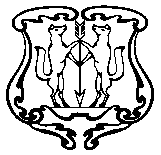 АДМИНИСТРАЦИЯ ГОРОДА ЕНИСЕЙСКАКрасноярского краяПОСТАНОВЛЕНИЕ«   17 »      04      2014 г.                      г. Енисейск                                   № 128- пОб утверждении Свидетельства «О регистрации Устава территориального общественного самоуправления города Енисейска», об утверждении «Реестра уставов территориальных общественных самоуправлений города Енисейска»В соответствии с Федеральным законом от 06.10.2003 г. № 131-ФЗ «Об общих принципах организации местного самоуправления в Российской Федерации», на основании Решения Енисейского городского Совета депутатов от 02.06.2008 года № 45-310 «О Положении о территориальном общественном самоуправлении в городе Енисейске»,  руководствуясь ст.ст. 39, 41.1-41.3 Устава города Енисейска ПОСТАНОВЛЯЮ:Утвердить Свидетельство «О регистрации Устава территориального общественного самоуправления города Енисейска» (приложение 1).Утвердить «Реестр уставов территориальных общественных самоуправлений города Енисейска» (приложение 2).Проведение регистрации и выдачи свидетельств «О регистрации Устава территориального общественного самоуправления города Енисейска», ведение Реестра уставов территориальных общественных самоуправлений возложить на Организационный отдел города Енисейска (Шароглазова Н.Б.).Контроль за исполнением настоящего Постановления оставляю за собой.Настоящее Постановление вступает в силу с момента подписания и подлежит опубликованию в газете «Енисейск-плюс». Глава администрации города                                                               А.В. АвдеевПриложение 1к Постановлению администрации города Енисейска от «17»__04_____2014 г. №128-п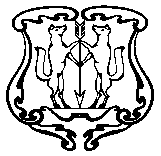 АДМИНИСТРАЦИЯ ГОРОДА ЕНИСЕЙСКАКрасноярского краяСВИДЕТЕЛЬСТВОО РЕГИСТРАЦИИ УСТАВА ТЕРРИТОРИАЛЬНОГО ОБЩЕСТВЕННОГОСАМОУПРАВЛЕНИЯ ГОРОДА ЕНИСЕЙСКАНаименование     устава     территориального     общественного самоуправления города Енисейска:_________________________________________________________________________________________________________________________________________________Границы       деятельности      территориального     общественного самоуправления:_____________________________________________________________________________ __________________________________________________________________________________________________________________________________________________________Дата и номер регистрации:  «____»  ___________ 200__ г.      № ___________________Зарегистрировано Постановлением администрации города Енисейска «О регистрации Устава территориального общественного самоуправления» от «____»_______20___ г.  №_______Глава администрации города Енисейска      _________________  __________________                                                                                    (подпись)                     (Ф.И.О.)МППриложение 2к Постановлению администрации города Енисейска от «17»___04____2014 г. №128-пРЕЕСТРУСТАВОВ ТЕРРИТОРИАЛЬНЫХ ОБЩЕСТВЕННЫХ САМОУПРАВЛЕНИЙВ ГОРОДЕ ЕНИСЕЙСКЕN  п/пДата    внесениязаписи вреестр  (число, месяц,  год)    Регистрационныйномер устава,  решения        собрания       (конференции)  граждан о      внесении       изменений и    дополнений в   устав          Реквизиты    устава,      решения      собрания     (конференции)граждан о    внесении     изменений и  дополнений в устав        Реквизиты     муниципальногоправового актао регистрации устава и      свидетельства о регистрации устава        Реквизиты     муниципальногоправового актао регистрации решения       собрания      (конференции) граждан о     внесении      изменений в   устав         Ф.И.О.      председателяТОС, его    адрес,      контактные  телефоны,   дата и      подпись     Подпись и дата уполномоченноголица,          ответственного за ведение     реестра         1    2           3             4            5             6            7             8       